Name__________________________Period____Date__________________DESIGN YOUR OWN FLOWERFill out your preferences:Your favorite color:_________________________Your favorite shape:_________________________A smell you like:____________________________Your favorite snack:_________________________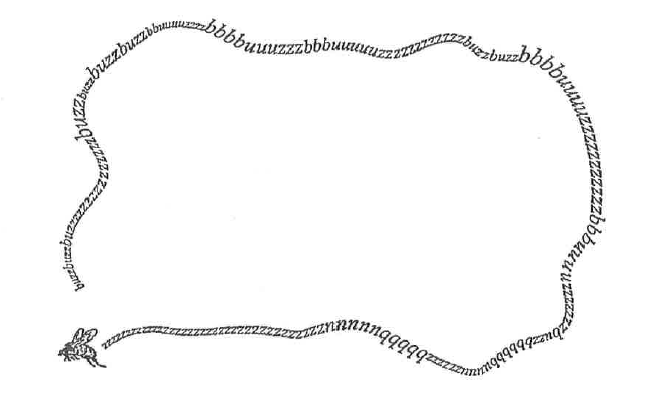 Imagine you are a flower adapting to your preferences.  In the area above, draw a “designer” flower to suit your preferences.  Then, describe why the flower you created would appeal to you.________________________________________________________________________________________________________________________________________________________________________________________________________________________________________________________________________________________________________________________________________________________________________________________________________________